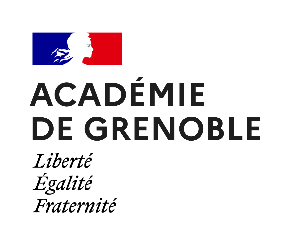 A compléter numériquement (sauf signature) et à renvoyer par voie hiérarchique, uniquement par mail, aux personnes désignées et aux dates indiquées dans le courrier d’accompagnementJOINDRE UNE LETTRE DE MOTIVATIONNB : ce formulaire se complète dans les champs en grisé, utiliser la touche TAB pour passer au champ suivantJe m’engage à assister à la totalité du module si ma candidature est retenue,Signature du candidatAvis du chef.fe d’établissement (personnel enseignant du 2d degré) (1)Avis de l’IEN de circonscription (personnel enseignant du 1er degré) (1)Avis du pilote de PIAL (AESH affectés dans le 1D et le 2D) (1)Avis du directeur.trice de CIO (Psy En) (1) FAVORABLE RESERVE  DEFAVORABLECachet - Signature1) Les demandes sont à transmettre par voie hiérarchique, par courriel. IDENTITE DU CANDIDAT IDENTITE DU CANDIDAT IDENTITE DU CANDIDAT Nom du candidatNom du candidatPrénom du candidatPrénom du candidatAdresse mél académiqueAdresse mél académique     @ac-grenoble.frCorpsCorpsGradeGradeAncienneté générale de service (AGS)
Nb d'annéesAncienneté générale de service (AGS)
Nb de moisAncienneté générale de service (AGS)
Nb de joursETABLISSEMENT / ECOLE D’AFFECTATION ETABLISSEMENT / ECOLE D’AFFECTATION ETABLISSEMENT / ECOLE D’AFFECTATION Code UAI Code UAI Nom Nom Ville Ville Code postal Code postal Support de poste à la rentrée 2022/2023Support de poste à la rentrée 2022/2023PROFIL CANDIDATPROFIL CANDIDATSpécialisation
(CAPPEI, CAPA-SH, 2CA-SH, …)Pour les titulaires du CAPPEI, précisez l'année d'obtentionLe candidat a-t - il déjà été retenu pour un stage en 2020/2021 ? en 2021/2022 ?VOEUX MIN 2022-2023VOEUX MIN 2022-2023Nb de vœux MIN ASH pour 2022/2023Stage MIN EI - 2022/2023: Vœu n°1Précisez identifiant (n° 22NDGS..), intitulé et lieu22NDGS     Stage MIN EI - 2022/2023: Vœu n°2Précisez identifiant (n° 22NDGS..), intitulé et lieu22NDGS     Stage MIN EI - 2022/2023: Vœu n°3Précisez identifiant (n° 22NDGS..), intitulé et lieu22NDGS     